Чем можно заниматься сегодняТема недели:   «День Победы»06. 05.20201. Развитие математических представлений Посчитайте с ребенком до 10 и обратно. Спросите:- Сколько всего времен года? Назови их по порядку. - Какое сейчас время года?- Какое время года идет после весны? - Какой сейчас месяц?- Назови части суток (что мы делаем утром; когда мы ужинаем, спим, просыпаемся и т.д)Поиграем: дидактическая игра «Дни недели»Спросите у ребенка: -  Назови дни недели-  Какой день недели 1-й (3-й, 5-й) по счету?:- Сегодня среда. Какой день будет завтра?- Какой день недели будет после вторника?- Какой день между четвергом и вторником?- Сколько всего дней в неделе?Дидактическая игра «Какой цифры не стало»Перед ребенком цифровой ряд. Ребенок закрывает глаза или отворачивается, взрослый убирает одну или две цифры. Открыв глаза, ребенок определяет,  какой цифры нет.Дидактическая игра «Посчитай и обведи соответствующую цифру»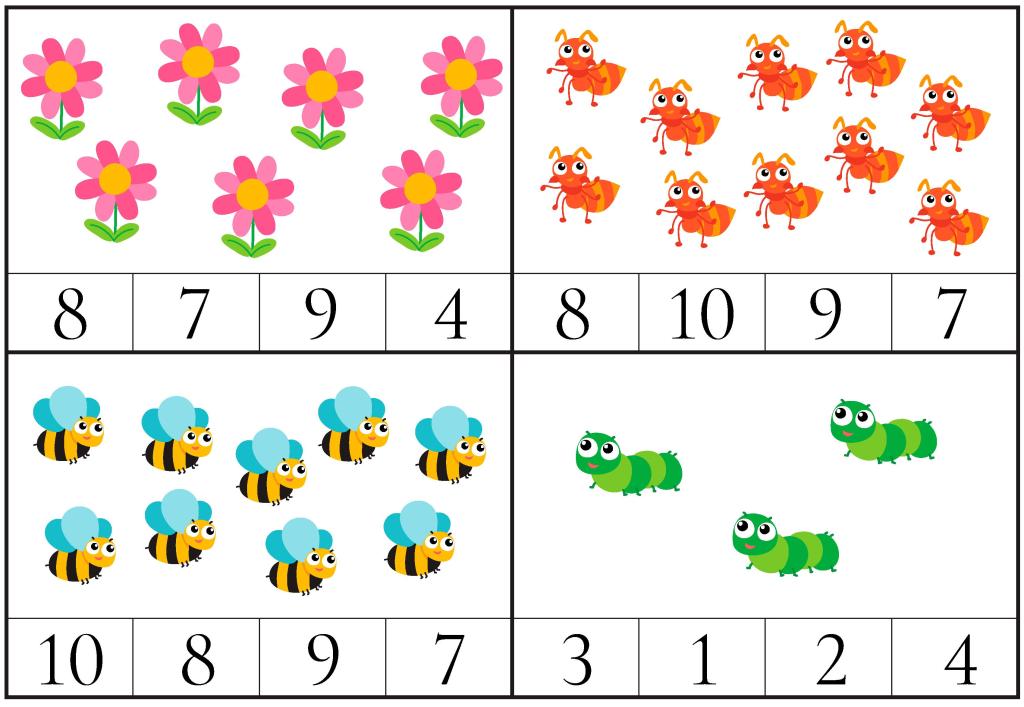 Дидактическая игра «Состав числа 9,10»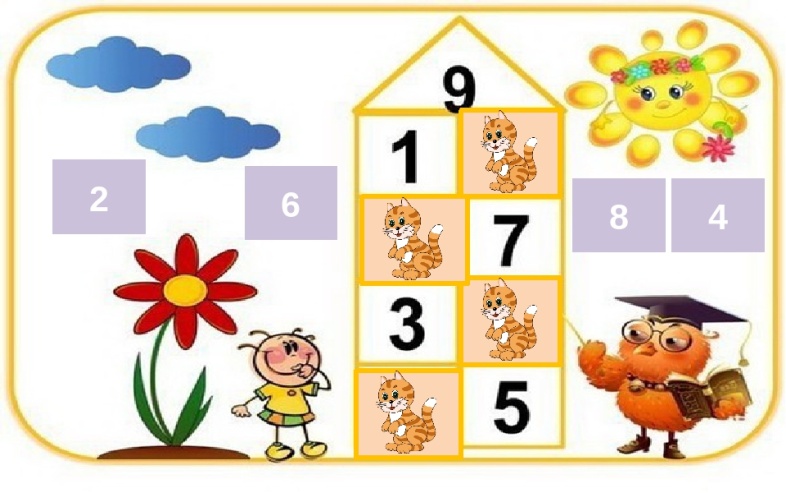 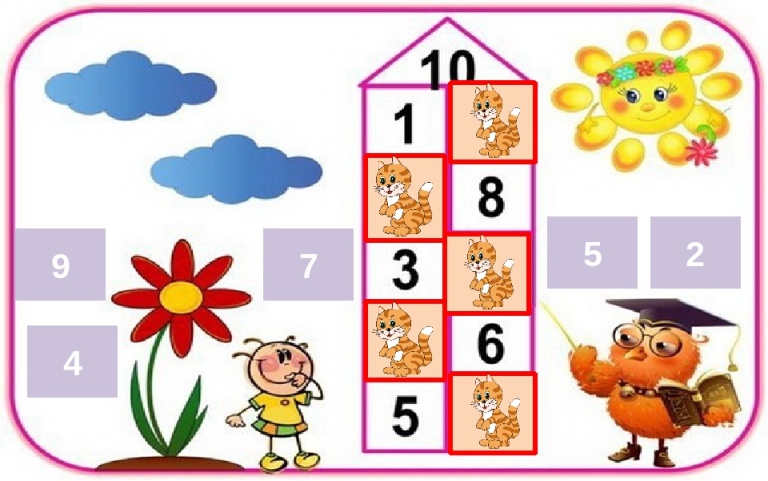 Дидактическая игра «Назови  предмет»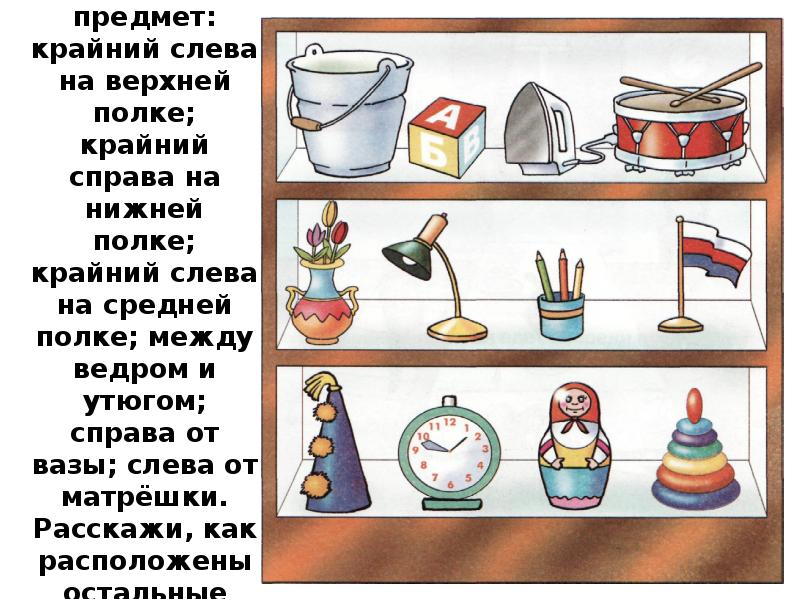 Предложите ребенку найти предмет:- крайний слева на верхней полке;- крайний справа на нижней полке;- крайний слева на средней полке;- между ведром и утюгом; - справа от вазы;- слева от матрешки.Расскажи, как расположены остальные предметыДидактическая игра «Продолжи логическую цепочку»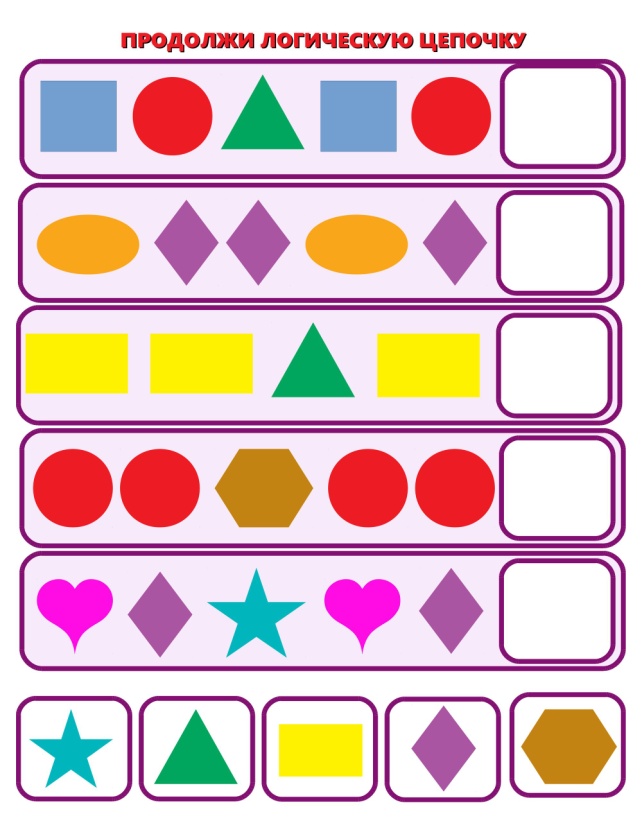 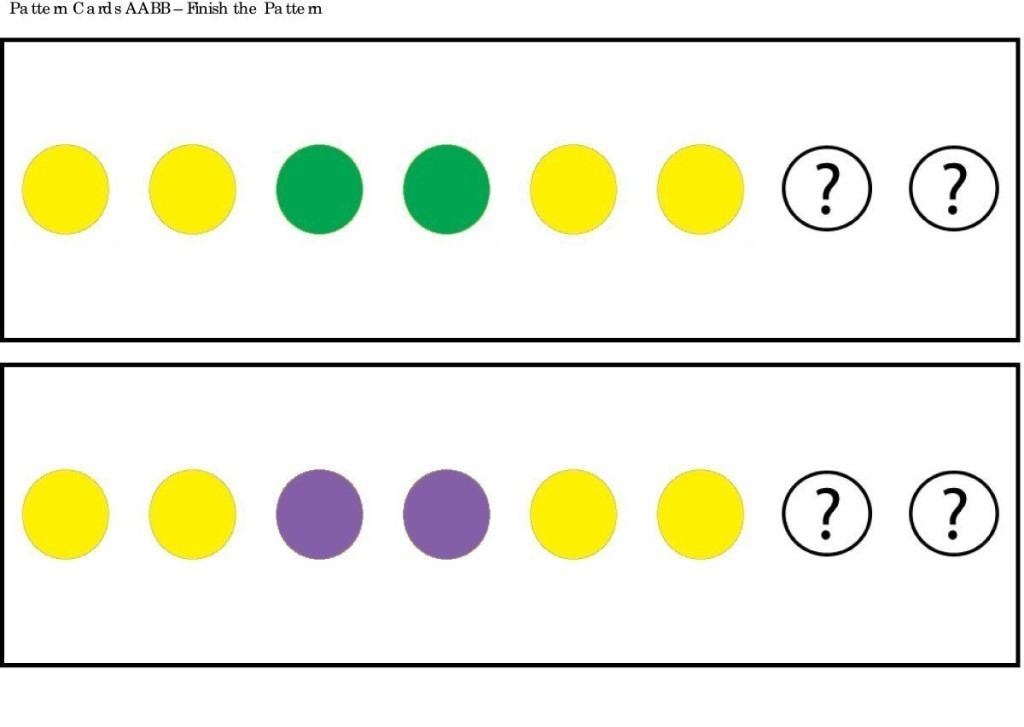 2. Конструктивно – модельная  деятельность Тема: «Конструируем военную технику»Тема: «Конструируем военную технику»Рекомендации для родителей:Поговорите с ребенком о празднике День Победы, рассмотрите иллюстрации, расскажите о своих родственниках, воевавших в годы войны. Покажите картинки с изображением военной техники. Загадайте загадки. Гусеницы две ползут,
Башню с пушкою везут.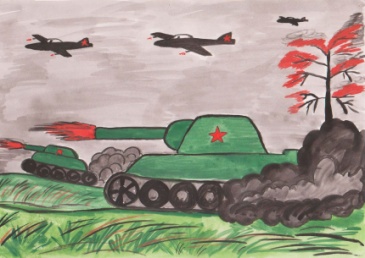 (танк)Смело в небе проплываетОбгоняя птиц полет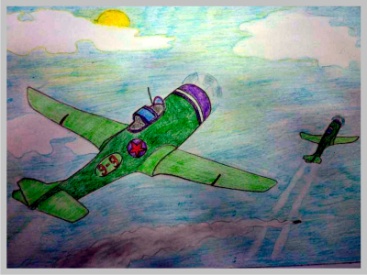 Человек им управляетЧто такое?(самолет)Моряком ты можешь стать,Чтоб границу охранять 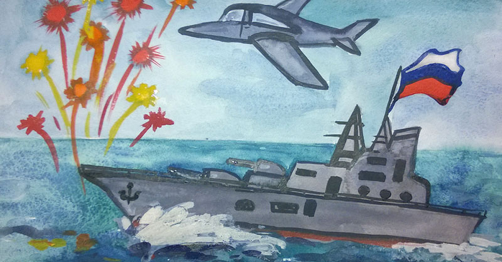 И служить не на земле, А на военном … (корабле)

Предложите ребенку построить  военную технику. 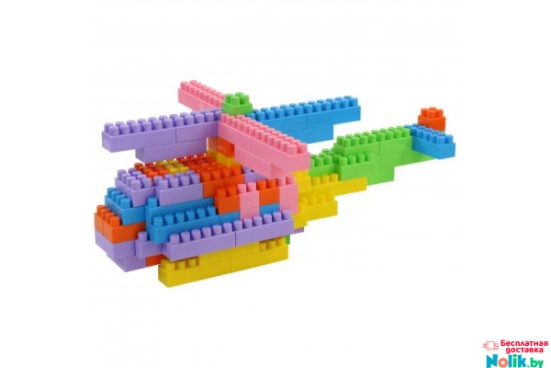 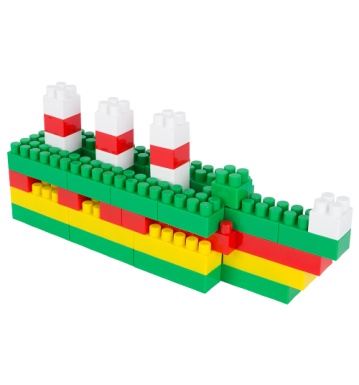 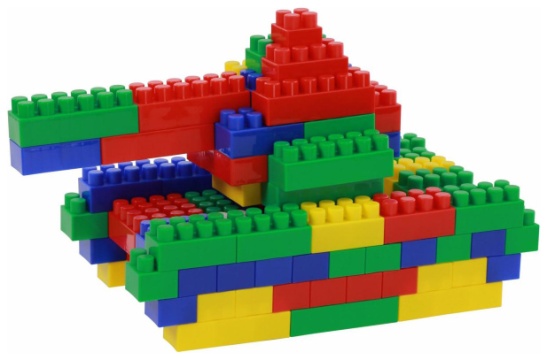 07. 05.20201. Развитие фонетико-фонематической системы языка и навыков языкового анализа и синтезаТема:  Звуки [Л],[Л`]Поиграем: дидактическая игра« Чей самолет улетит?» «Л» - песенка самолета, который летит высоко за облаками.
Расправив руки – крылья, «полетать», произнося звук «л».Дидактическая игра «Большой и маленький самолеты»Рекомендации для родителей:Складыванием  из бумаги два самолетика разного размера.
Объясните ребенку, что большой самолет  гудит громко - «л»,маленький самолетик гудит тише и нежнее - «ль».
1.Ребенок поднимает большой самолет – называет звук «л».
Поднимает маленький самолетик - произносит звук «ль».2. Взрослый показывает большой или маленький самолеты - ребенок произносит соответствующие звуки.3. Взрослый произносит мягкие и твердые звуки, ребенок поднимает самолеты разной величиныДидактическая игра «Проговори чистоговорку»
Мы учим звук «л»: ла-ла-ла, ла-ла-ла,
Яблоко, дятел, палатка, пчела,
Ласточка, платье, ложечка, стол,
Лампа, малышка, кукла, футбол.Дидактическая игра «Найди картинки  со звуком л в начале, середине, и в конце слова»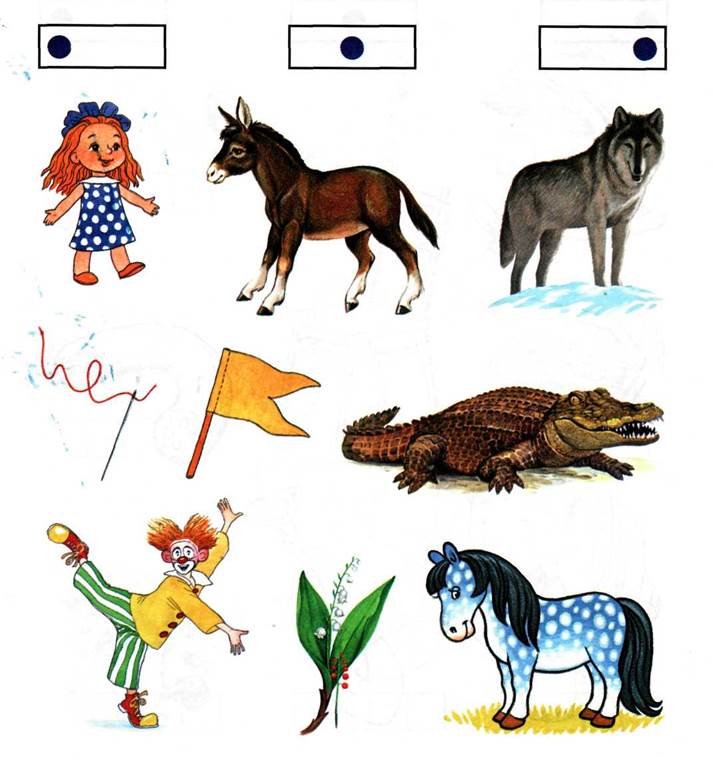 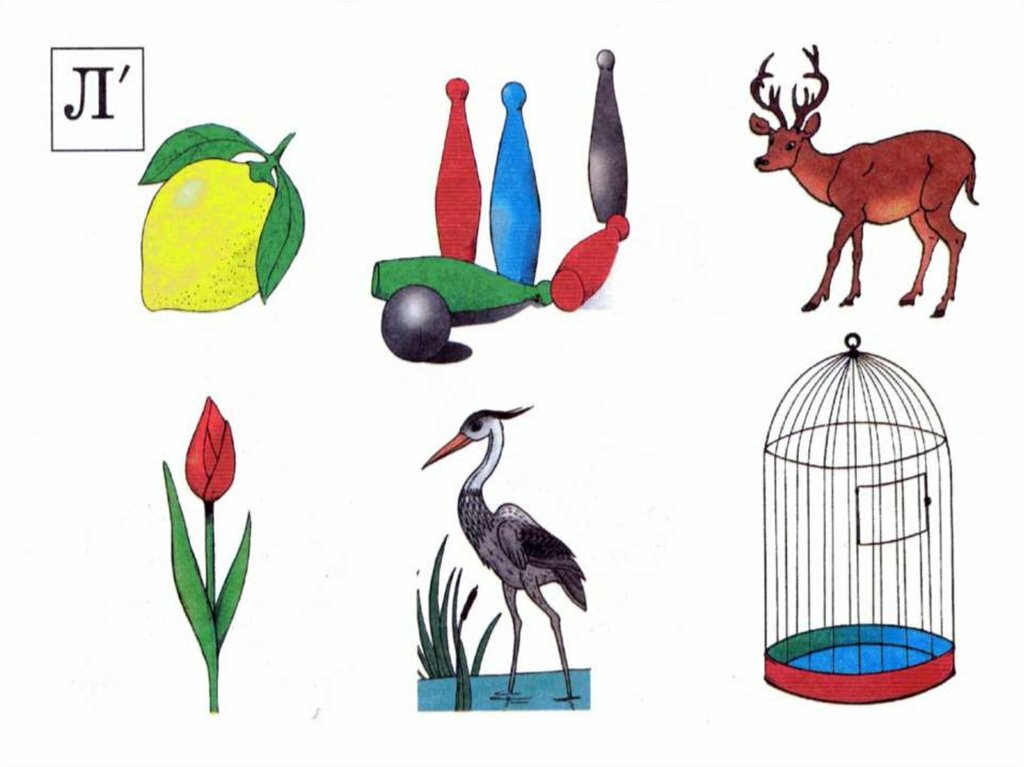 Дидактическая игра «Слоговой аукцион»Предложите ребенку придумать как можно больше слов со слогом:ла – лапа, лампа, лайка, лавка, лакомка, ладонь, ландыш, ласточка, ластик,  лак.
ло- лоб, локоть, лось, ложка, лодка, лом, лошадь, лов, Лора.
лу – лук, луна, лупа, лужа, луч, луковица, Луша, Лука.ли – лиса, листок, липа, ливень, лицо, Лиза, Лина, Лиля.лю – люди, люстра, любовь, лютик, Люда, Люба.Дидактическая игра «Повторите скороговорку»Нужно произнести скороговорку сначала шепотом, затем тихо, голосом средней силы и, наконец, громко (в умеренном темпе):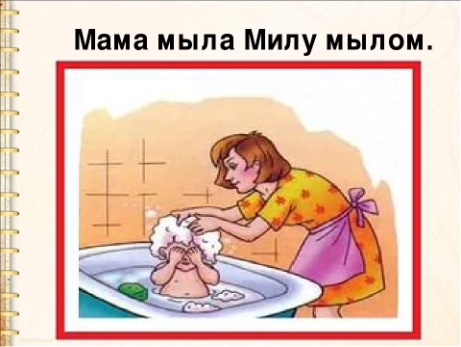 Не жалела мама мыла,
Мама Милу мылом мыла,
Мила мыло не любила,
Не любила, но не ныла. 2. Социокультурные истоки.Тема: «Чтение русской народной сказки «Зимовье зверей» Рекомендации для родителей:Рассмотрите вместе с ребенком обложку книги, спросите: -Что ты видишь на обложке? -Можно ли по иллюстрации догадаться о чем эта книга? -Что в этой книге: рассказ или сказка? Почему? - Какие животные изображены на обложке? Дикие они или домашние?- Могут ли домашние животные жить в лесу?- Послушайте, что произошло в лесу с домашними животными.Обратите внимание ребенка на то, что это русская народная сказка. Автор - русский народ.  Подведите  ребенка к пониманию того, что добрые друзья живут в согласии, умеют прощать и могут сообща дать отпор любому врагу. Словарная работа: «зимовье».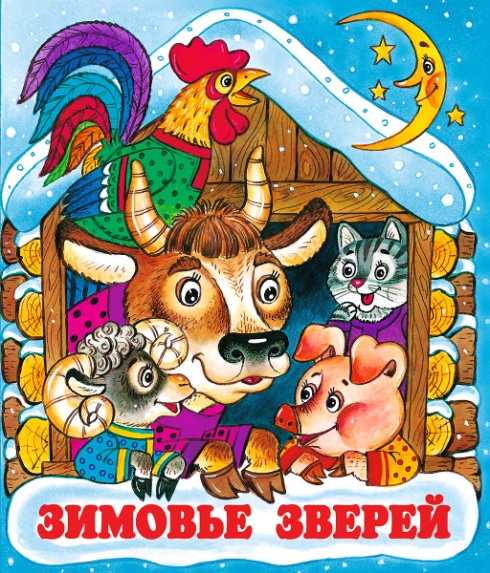 Нарисуйте героев сказки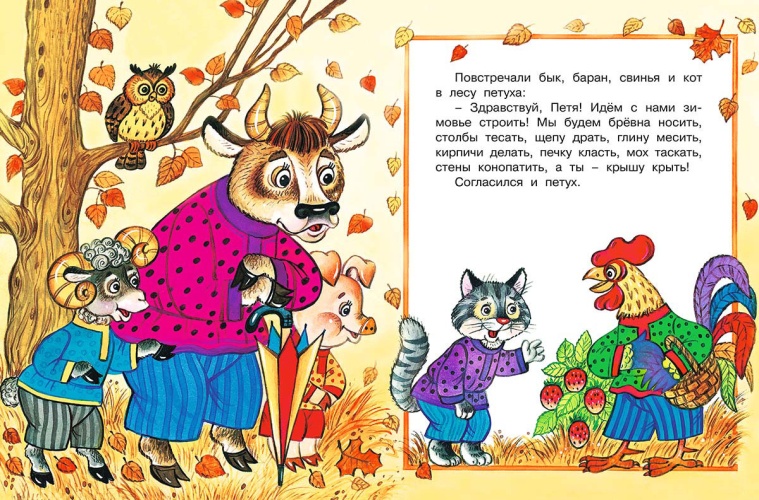 08. 05.2020Беседа « День Победы» Рекомендации для родителей:Расскажите  ребенку о том, какой праздник отмечается в нашей стране 9 мая и почему он называется «День Победы». Расскажите о героях Великой Отечественной войны, рассмотрите иллюстрации в книгах.  Вспомните, кто из ближайших родственников принимал участие в Великой Отечественной войне, рассмотрите иллюстрации в книжках, фотографии родственников. Выучите стихотворение по выбору: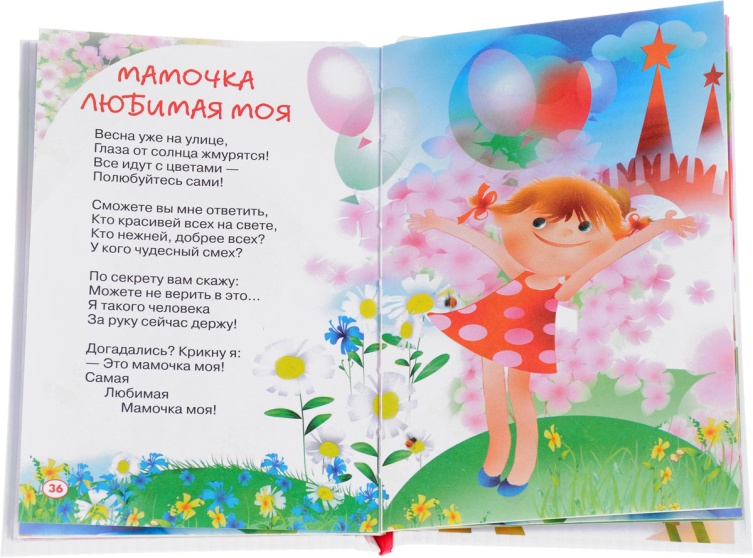 «Пусть будет мир»Пусть небо будет голубым,Пусть в небе не клубится дым,Пусть пушки грозные молчатИ пулеметы не строчат, Чтоб жили люди, города...Мир нужен на земле всегда!Автор: Н. Найденова«Шинель»Почему ты шинель бережешь? -
Я у папы спросила. -
Почему не порвешь, не сожжешь? -
Я у папы спросила.Ведь она и грязна, и стара,
Приглядись-ка получше,
На спине вон какая дыра,
Приглядись-ка получше! 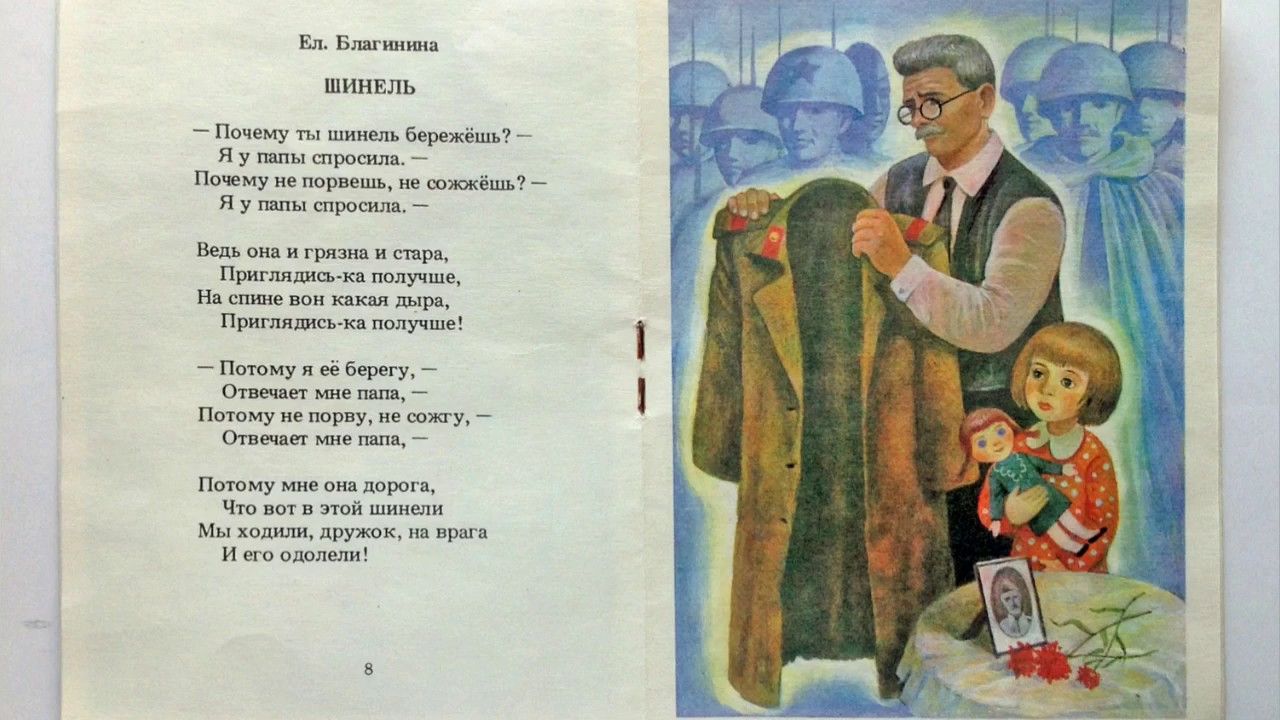 Потому я ее берегу, -
Отвечает мне папа, -
Потому не порву, не сожгу, -
Отвечает мне папа. -Потому мне она дорога,
Что вот в этой шинели
Мы ходили, дружок, на врага
И его одолели! Автор: Е.БлагининаСловарная работа: шинельПоиграем:  Дидактическая игра «Найди тень» 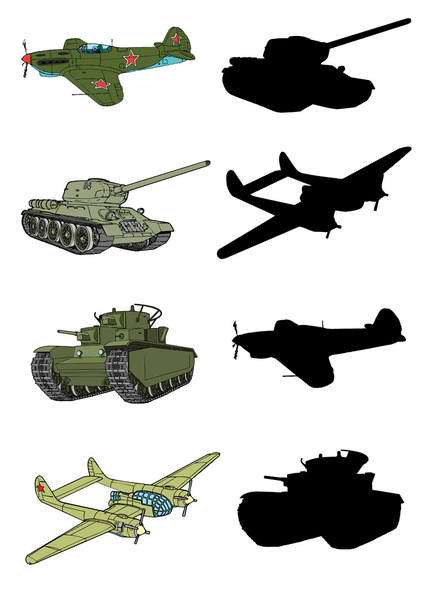 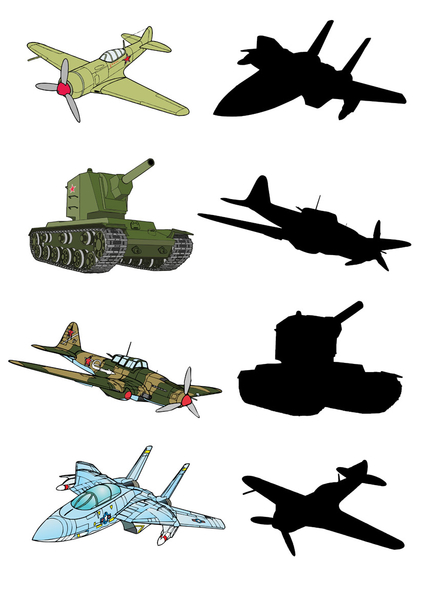 Дидактическая игра «Лабиринт»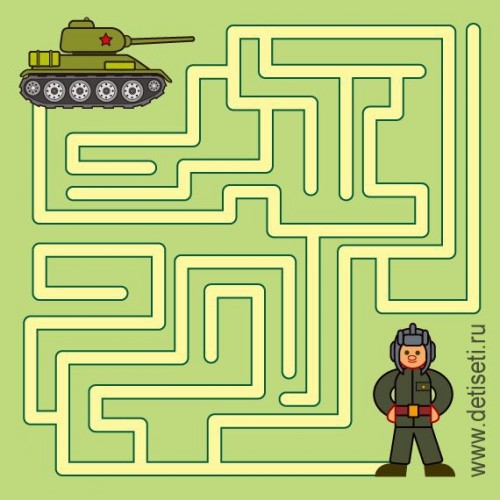 Дидактическая игра «Кому, что нужно»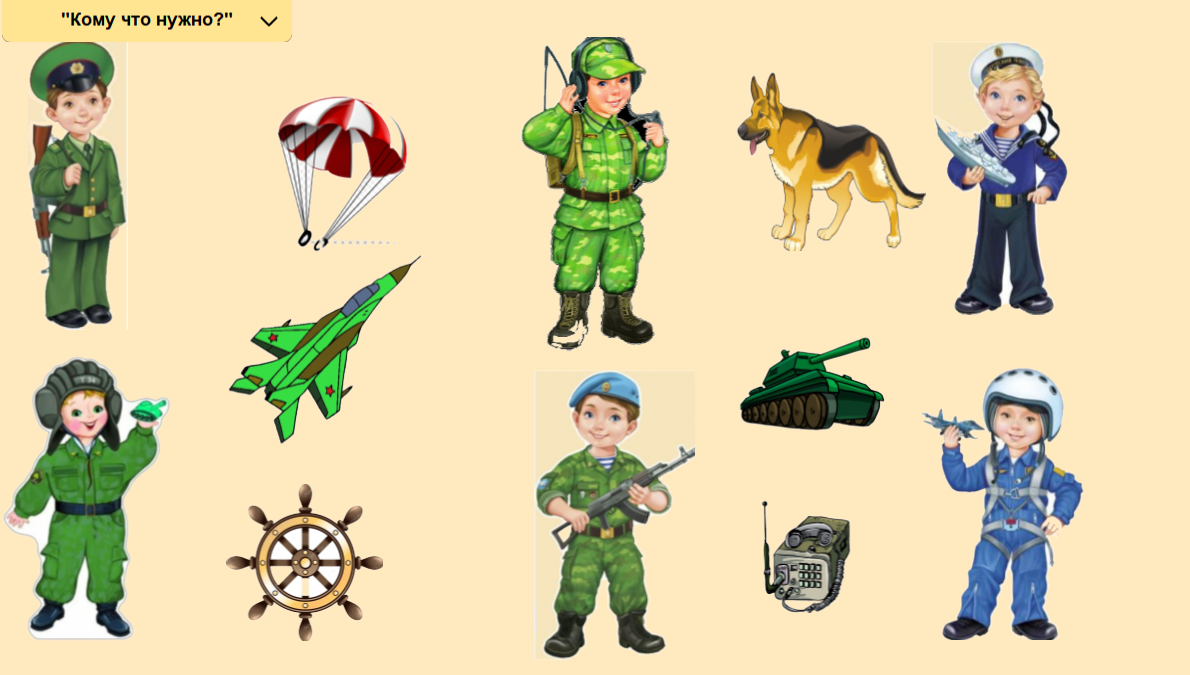 